1.	Name of technology 	(Nama teknologi)2.	Short description of technology 	(Penerangan ringkas teknologi)3.	Reason for requesting Health Technology Assessment (HTA)  	(Sebab-sebab Penilaian Teknologi Kesihatan (PTK) dipohon)4.	Issue/problems related to technology 	(Isu/masalah berkaitan dengan teknologi ini)5.	Size & strength of evidence on this technology (cite key references if available) 	(Saiz dan kekuatan bukti saintifik atas teknologi - sila nyatakan rujukan-rujukan utama jika ada)6.	Name of applicant 	(Nama pegawai yang memohon)7.	Designation 	(Jawatan)8.	Address of work 	(Alamat bertugas)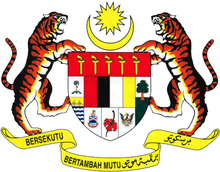 REQUEST FOR HEALTH TECHNOLOGY ASSESSMENT (HTA) 
PERMOHONAN UNTUK penilaian TEKNOLOGI KESIHATAN (PTK) APPLICABLE FOR GOVERNMENT AGENCIES ONLY
UNTUK KEGUNAAN AGENSI KERAJAAN SAHAJA Telephone (Telefon):Email:Attachment for additional file : Attachment for additional file : Attachment for additional file : (Lampiran sekiranya ruangan tidak mencukupi)(Lampiran sekiranya ruangan tidak mencukupi)(Lampiran sekiranya ruangan tidak mencukupi)(Lampiran sekiranya ruangan tidak mencukupi)Note:* Technology refers to drugs, equipment, surgical and medical procedures, 
health programmes, organizational and support systems for delivery of healthcareNota:* Teknologi kesihatan merujuk kepada ubat, peralatan perubatan, prosedur klinikal,
program, organisasi dan sistem sokongan untuk penyampaian perkhidmatan kesihatanFor further information please contact :Health Technology Assessment Section(MaHTAS)Medical Development DivisionMinistry Of Health MalaysiaLevel 4, Block E1, Precint 1Government Office Complex62590 Putrajaya, MalaysiaTel : 0388831229 / 0388831246Fax : 0388831230Email : htamalaysia@moh.gov.mySebarang Pertanyaan dan Maklumbalas Sila Hubungi :Cawangan Penilaian Teknologi KesihatanBahagian Perkembangan PerubatanAras 4, Blok E1, Kompleks E Pusat Pentadbiran Kerajaan Persekutuan62590 Putrajaya, Malaysia